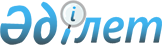 Об утверждении Правил оказания социальной помощи, установления размеров     и определения перечня отдельных категорий нуждающихся граждан  Егиндыкольского района
					
			Утративший силу
			
			
		
					Решение Егиндыкольского районного маслихата Акмолинской области от 20 сентября 2013 года № 5С 19-2. Зарегистрировано Департаментом юстиции Акмолинской области 11 октября 2013 года № 3836. Утратило силу решением Егиндыкольского районного маслихата Акмолинской области от 31 марта 2015 года № 5С 34-6      Сноска. Утратило силу решением Егиндыкольского районного маслихата Акмолинской области от 31.03.2015 № 5С 34-6 (вводится в действия со дня официального опубликования).      Примечание РЦПИ.

      В тексте документа сохранена пунктуация и орфография оригинала.

      В соответствии со статьей 56 Бюджетного Кодекса Республики Казахстан от 4 декабря 2008 года, статьей 6 Закона Республики Казахстан от 23 января 2001 года «О местном государственном управлении и самоуправлении в Республике Казахстан», постановлением Правительства Республики Казахстан от 21 мая 2013 года № 504 «Об утверждении Типовых правил оказания социальной помощи, установления размеров и определения перечня отдельных категорий нуждающихся граждан» Егиндыкольский районный маслихат РЕШИЛ:



      1.Утвердить прилагаемые Правила оказания социальной помощи, установления размеров и определения перечня отдельных категорий нуждающихся граждан Егиндыкольского района.



      2. Настоящее решение вступает в силу со дня государственной регистрации в Департаменте юстиции Акмолинской области и вводится в действие со дня официального опубликования.      Председатель сессии

      районного маслихата:                       И.Шарафутдинов      Секретарь

      районного маслихата:                       Р.Муллаянов      СОГЛАСОВАНО      Аким Егиндыкольского района                А.Тайжанов

Утверждены       

решением Егиндыкольского

районного маслихата  

от 20 сентября 2013  

года № 5С19-2      

Правила оказания социальной помощи, установления размеров и определения перечня отдельных категорий нуждающихся граждан Егиндыкольского района

      1. Настоящие Правила оказания социальной помощи, установления размеров и определения перечня отдельных категорий нуждающихся граждан Егиндыкольского района (далее - правила) разработаны в соответствии со статьей 6 Закона Республики Казахстан от 23 января 2001 года «О местном государственном управлении и самоуправлении в Республике Казахстан» и Типовыми правилами оказания социальной помощи, установления размеров и определения перечня отдельных категорий нуждающихся граждан, утвержденными постановлением Правительства Республики Казахстан от 21 мая 2013 года № 504 (далее – Типовые правила). 

1. Общие положения

      2. Основные термины и понятия, которые используются в настоящих правилах:



      1) памятные даты - события, имеющие общенародное историческое, духовное, культурное значение и оказавшие влияние на ход истории Республики Казахстан;



      2) специальная комиссия - комиссия, создаваемая решением акима Егиндыкольского района по рассмотрению заявления лица (семьи), претендующего на оказание социальной помощи в связи с наступлением трудной жизненной ситуации;



      3) прожиточный минимум - необходимый минимальный денежный доход на одного человека, равный по величине стоимости минимальной потребительской корзины, рассчитываемый органами статистики Акмолинской области;



      4) праздничные дни - дни национальных и государственных праздников Республики Казахстан;



      5) среднедушевой доход семьи (гражданина) - доля совокупного дохода семьи, приходящаяся на каждого члена семьи в месяц;



      6) трудная жизненная ситуация - ситуация, объективно нарушающая жизнедеятельность гражданина, которую он не может преодолеть самостоятельно;



      7) уполномоченный орган – государственное учреждение «Отдел занятости и социальных программ Егиндыкольского района»;



      8) уполномоченная организация – Егиндыкольское районное отделение Акмолинского областного филиала республиканского государственного казенного предприятия «Государственный центр по выплате пенсий Министерства труда и социальной защиты населения Республики Казахстан»;



      9) участковая комиссия - комиссия, создаваемая решением акимов аульных, сельских округов Егиндыкольского района для проведения обследования материального положения лиц (семей), обратившихся за социальной помощью, и подготовки заключений;



      10) предельный размер - утвержденный максимальный размер социальной помощи.



      3. Настоящие правила распространяются на лиц, постоянно проживающих на территории Егиндыкольского района.



      4. Для целей настоящих правил под социальной помощью понимается помощь, предоставляемая уполномоченным органом отдельным категориям нуждающихся граждан (далее - получатели) в случае наступления трудной жизненной ситуации, а также к памятным датам и праздничным дням.



      5. Лицам, указанным в статье 20 Закона Республики Казахстан от 28 апреля 1995 года «О льготах и социальной защите участников, инвалидов Великой Отечественной войны и лиц, приравненных к ним» и статье 16 Закона Республики Казахстан от 13 апреля 2005 года «О социальной защите инвалидов в Республике Казахстан», социальная помощь оказывается в порядке, предусмотренном настоящими правилами.



      6. Социальная помощь предоставляется в денежной форме через банки второго уровня или организации, имеющие лицензии на соответствующие виды банковских операций, путем перечисления на счета получателя.



      7. Перечень памятных дат и праздничных дней, к которым оказывается социальная помощь:



      1) День Победы – 9 мая;



      2) День пожилых людей – 1 октября. 

2. Перечень категорий и предельные размеры социальной помощи

      8. Социальная помощь предоставляется следующим категориям получателей:



      участникам и инвалидам Великой Отечественной войны;



      лицам, приравненным к участникам и инвалидам Великой Отечественной войны;



      другим категориям лиц, приравненных к участникам Великой Отечественной войны;



      пенсионерам с минимальной пенсией и государственным социальным пособием по возрасту;



      семьям (гражданам) в силу определенных обстоятельств, нуждающимся в экстренной социальной поддержке, в исключительных случаях, таких как пожар, другое стихийное бедствие природного или техногенного характера;



      лицам, больным социально-значимыми заболеваниями (туберкулезом, онкологическими заболеваниями);



      студентам из малообеспеченных и многодетных семей, проживающим в сельской местности, обучающимся по очной форме обучения в колледжах на платной основе.



      При этом основаниями для отнесения граждан к категориям нуждающихся при наступлении трудной жизненной ситуации являются:



      1) основания, предусмотренные законодательством Республики Казахстан;



      2) причинение ущерба гражданину (семье) либо его имуществу вследствие стихийного бедствия или пожара, либо наличие социально-значимого заболевания;



      3) наличие среднедушевого дохода, не превышающего порога, в однократном отношении к прожиточному минимуму.



      9. Социальная помощь предоставляется:



      1) ко Дню Победы – 9 мая:



      участникам и инвалидам Великой Отечественной войны;



      лицам, приравненным к участникам и инвалидам Великой Отечественной войны;



      другим категориям лиц, приравненных к участникам Великой Отечественной войны;



      2) ко Дню пожилых людей:



      пенсионерам с минимальной пенсией и государственным социальным пособием по возрасту;



      3) инвалидам всех категорий;



      4) семьям (гражданам) в силу определенных обстоятельств, нуждающимся в экстренной социальной поддержке, при обращении не позднее трех месяцев после наступления трудной жизненной ситуации, без учета дохода один раз в год:



      больным онкологическими заболеваниями, проходящим специальное лечение в условиях онкологического стационара в размере пятнадцати месячных расчетных показателей;



      больным туберкулезом на период амбулаторного лечения в размере пятнадцати месячных расчетных показателей;



      семьям (гражданам) в силу определенных обстоятельств, нуждающимся в экстренной социальной поддержке, в исключительных случаях, таких как пожар, другое стихийное бедствие природного или техногенного характера в размере пятидесяти месячных расчетных показателей;



      5) единовременная помощь студентам из малообеспеченных и многодетных семей, проживающим в сельской местности, обучающимся по очной форме обучения в колледжах на платной основе, на оплату за учебу один раз в год в размере сто процентной стоимости годового обучения на основании копии договора с учебным заведением, заверенной нотариально, справки с места учебы и справки, подтверждающей статус многодетной семьи или справки, подтверждающей принадлежность заявителя (семьи) к получателям адресной социальной помощи за счет целевых трансфертов, выделяемых из областного бюджета;



      6) без подачи заявления на основании списков уполномоченной организации на расходы за коммунальные услуги:



      участникам и инвалидам Великой Отечественной войны в размере ста процентов за счет средств бюджета района:



      за водоснабжение, электроснабжение, согласно реестров, предоставленных поставщиками услуг на счета получателя;



      услуги связи (абонентская плата), газоснабжение на лицевые счета получателей.



      По выбору получателя социальной помощи расходы на твердое топливо в период отопительного сезона возмещаются согласно занимаемой площади по месту фактической регистрации участника или инвалида Великой Отечественной войны, путем перечисления на лицевые счета получателей из расчета расхода угля на отопление 1 квадратного метра площади для жилых зданий 1-2 этажной постройки в размере 49,75 килограммов или согласно предоставленных квитанций на приобретение твердого топлива.



      Социальная помощь предоставляется и на совместно проживающих и прописанных с ними членов семьи, на которых льготы распространяются до тех пор, пока ими пользуется участник Великой Отечественной войны.

      Сноска. Пункт 9 с изменением, внесенным решением Егиндыкольского районного маслихата Акмолинской области от 29.04.2014 № 5С26-4 (вводится в действие со дня официального опубликования). 

3. Порядок оказания социальной помощи

      10. Социальная помощь к памятным датам и праздничным дням оказывается по списку, утверждаемому акиматом Егиндыкольского района по предоставлению уполномоченной организации без истребования заявлений от получателей.



      11. Для получения социальной помощи при наступлении трудной жизненной ситуации заявитель от себя или от имени семьи в уполномоченный орган или акиму аульного, сельского округа предоставляет заявление с приложением следующих документов:



      1) документ, удостоверяющий личность;



      2) документ, подтверждающий регистрацию по постоянному месту жительства;



      3) сведения о составе семьи заявителя по форме согласно приложению 1 к Типовым правилам;



      4) сведения о доходах лица (членов семьи);



      5) акт и/или документ, подтверждающий наступление трудной жизненной ситуации.



      12. Документы предоставляются в подлинниках и копиях для сверки, после чего подлинники документов возвращаются заявителю.



      13. При поступлении заявления на оказание социальной помощи при наступлении трудной жизненной ситуации уполномоченный орган или аким аульного, сельского округа в течение одного рабочего дня направляет документы заявителя в участковую комиссию для проведения обследования материального положения лица (семьи).



      14. Участковая комиссия в течение двух рабочих дней со дня получения документов проводит обследование заявителя, по результатам которого составляет акт о материальном положении лица (семьи), подготавливает заключение о нуждаемости лица (семьи) в социальной помощи по формам согласно приложениям 2, 3 к Типовым правилам и направляет их в уполномоченный орган или акиму аульного, сельского округа.



      Аким аульного, сельского округа в течение двух рабочих дней со дня получения акта и заключения участковой комиссии направляет их с приложенными документами в уполномоченный орган.



      15. В случае недостаточности документов для оказания социальной помощи, уполномоченный орган запрашивает в соответствующих органах сведения, необходимые для рассмотрения представленных для оказания социальной помощи документов.



      16. В случае невозможности представления заявителем необходимых документов в связи с их порчей, утерей, уполномоченный орган принимает решение об оказании социальной помощи на основании данных иных уполномоченных органов и организаций, имеющих соответствующие сведения.



      17. Уполномоченный орган в течение одного рабочего дня со дня поступления документов от участковой комиссии или акима аульного, сельского округа производит расчет среднедушевого дохода лица (семьи) в соответствии с законодательством Республики Казахстан и представляет полный пакет документов на рассмотрение специальной комиссии.



      18. Специальная комиссия в течение двух рабочих дней со дня поступления документов выносит заключение о необходимости оказания социальной помощи, при положительном заключении указывает размер социальной помощи.



      19. Уполномоченный орган в течение восьми рабочих дней со дня регистрации документов заявителя на оказание социальной помощи принимает решение об оказании либо отказе в оказании социальной помощи на основании принятых документов и заключения специальной комиссии о необходимости оказания социальной помощи.



      В случаях, указанных в пунктах 15 и 16 настоящих правил, уполномоченный орган принимает решение об оказании либо отказе в оказании социальной помощи в течение двадцати рабочих дней со дня принятия документов от заявителя или акима аульного, сельского округа.



      20. Уполномоченный орган письменно уведомляет заявителя о принятом решении (в случае отказа - с указанием основания) в течение трех рабочих дней со дня принятия решения.



      21. По одному из установленных оснований социальная помощь в течение одного календарного года повторно не оказывается.



      22. Отказ в оказании социальной помощи осуществляется в случаях:



      1) выявления недостоверных сведений, представленных заявителями;



      2) отказа, уклонения заявителя от проведения обследования материального положения лица (семьи);



      3) превышения размера среднедушевого дохода лица (семьи) порога для оказания социальной помощи.



      23. Финансирование расходов на предоставление социальной помощи осуществляется в пределах средств, предусмотренных бюджетом Егиндыкольского района на текущий финансовый год. 

4. Основания для прекращения и возврата предоставляемой социальной помощи

      24. Социальная помощь прекращается в случаях:



      1) смерти получателя;



      2) выезда получателя на постоянное проживание за пределы Егиндыкольского района;



      3) направления получателя на проживание в государственные медико-социальные учреждения;



      4) выявления недостоверных сведений, представленных заявителем.



      Выплата социальной помощи прекращается с месяца наступления указанных обстоятельств.



      25. Излишне выплаченные суммы подлежат возврату в добровольном или ином установленном законодательством Республики Казахстан порядке. 

5. Заключительное положение

      26. Мониторинг и учет предоставления социальной помощи проводит уполномоченный орган с использованием базы данных автоматизированной информационной системы «Е-Собес».
					© 2012. РГП на ПХВ «Институт законодательства и правовой информации Республики Казахстан» Министерства юстиции Республики Казахстан
				